CRONOGRAMA DE AULAS* O aluno poderá efetuar o trancamento da disciplina até atingir 50% do conteúdo programado.* Disciplina ministrada no semestre suplementar 2019.4 - Período de 08 de junho de 2020 a 14 de agosto de 2020.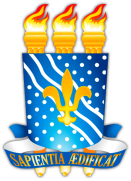 UNIVERSIDADE FEDERAL DA PARAÍBA - UFPBCENTRO DE CIÊNCIAS SOCIAIS APLICADAS - CCSADEPARTAMENTO DE FINANÇAS E CONTABILIDADE - DFCCampus I - João Pessoa - PB - Fone: (83) 3216.7459DISCIPLINA: Contabilidade de Custos IPERÍODO LETIVO: 2019.4PRÉ-REQUISITO: Contabilidade IIICARGA HORÁRIA/CRÉDITOS: 60h/04 CréditosCURSO: Ciências ContábeisCÓDIGO: GDCFC0105PROFESSORES: Maria Sueli Arnoud Fernandes e Sílvio Romero de AlmeidaPROFESSORES: Maria Sueli Arnoud Fernandes e Sílvio Romero de Almeida#DataDataConteúdoCH1. INTRODUÇÃO À CONTABILIDADE DE CUSTOS090109/06/202009/06/2020Contabilidade de Custos: origem, conceitos e objetivos.Contabilidade de Custos x Contabilidade Financeira x Contabilidade Gerencial.030211/06/202011/06/20201.3. Terminologias e Classificação dos Custos.1.3.1. Terminologias aplicadas à Contabilidade de Custos.030316/06/202016/06/20201.3.2. Classificação dos custos.1.3.2.1. Custos diretos e indiretos.1.3.2.2. Custos fixos e variáveis.1.3.2.3. Custos primários e de transformação.030418/06/202018/06/20202. PRINCÍPIOS CONTÁBEIS APLICADOS À CONTABILIDADE DE CUSTOS033. INTEGRAÇÃO DOS REGISTROS DE CUSTOS À ESCRITURAÇÃO CONTÁBIL030523/06/202023/06/20203.1. Esquema básico da contabilidade de custos.034. FORMAÇÃO DOS CUSTOS090625/06/202025/06/20204.1. Elementos dos custos.4.1.1. Material Direto.030730/06/202030/06/20204.1.2. Mão de Obra Direta.030802/07/202002/07/20204.1.3. Custos Indiretos de Produção.035. SISTEMAS DE ACUMULAÇÃO DE CUSTOS (CRITÉRIOS/MÉTODOS DE CUSTEIO)365.1. Custeio por Absorção Simples090907/07/202007/07/20205.1.1. Separação entre custos e despesas.031009/07/202009/07/20205.1.2. Apropriação de custos.031114/07/202014/07/20205.1.3. Cálculo do custo de produção.5.1.4. Contabilização dos custos de produção.035.2. Custeio por Absorção com Departamentalização121216/07/202016/07/20205.2.1. Departamento e centro de custos.031321/07/202021/07/20205.2.2. Custos dos departamentos de serviços.031423/07/202023/07/20205.2.3. Esquema completo da contabilidade de custos.031528/07/202028/07/20205.2.4. Contabilização dos custos indiretos de produção.035.3. Custeio Variável151630/07/202030/07/20205.3.1. Elementos dos custos de produção.031704/08/202004/08/20205.3.2. Cálculo do custo de produção pelo custeio variável.031806/08/202006/08/20205.3.3. Margem de Contribuição.031911/08/202011/08/20205.3.4. Margem de Contribuição e limitações na capacidade de produção.032013/08/202013/08/20205.3.5. Ponto de Equilíbrio.03